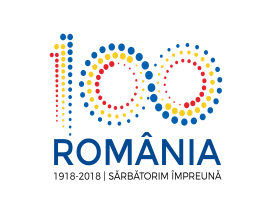 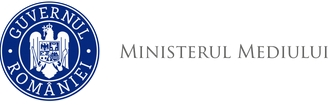 Agenţia Naţională pentru Protecţia Mediului PROIECTUL DECIZIA ETAPEI DE ÎNCADRARE din Ca urmare a solicitării de emitere a acordului de mediu adresate de COMUNA MICA, cu sediul în , , înregistrată la  cu nr. /,  în baza:autoritatea competentă pentru protecţia mediului APM Cluj decide, ca urmare a completărilor depuse cu 19995/19.10.2018 (SIM nr. 484/18.10.2018), nr. 20812/22.10.2018 şi nr. , şi a consultărilor desfăşurate în cadrul şedinţei Comisiei de Analiză Tehnică din data de 23.10.2018, că proiectul „Platformă de depozitare a gunoiului de grajd în com. Mica, judetul Cluj”, propus a fi amplasat în com. Mica, sat Mica, jud. Cluj, nu se supune evaluării impactului asupra mediului şi nu se supune evaluării adecvate.      Justificarea prezentei decizii:Condiţiile de realizare a proiectului:    a) respectarea proiectului care prevede realizarea unui sistem de colectare, compostare (maturare) şi aplicarea pe terenurile agricole a gunoiului de grajd din gospodăriile rurale;- pe un teren în suprafaţă de 3000 mp, se vor realiza următoarele:- platformă betonată de formă rectangulară (513 mp) pentru depozitarea gunoiului de grajd, împrejmuită pe trei laturi cu pereţi de beton (fără latura frontală) cu înălţimea de 3 m, cu capacitatea de depozitare de 1539 mc gunoi de grajd; - rigolă carosabilă frontală pentru colectarea fracţiei lichide (L = 31/30 m; l = 0,80/0,88 m);- bazin vidanjabil pentru colectarea fracţiilor lichide (efluenţi/levigat), betonat, semiîngropat, amplasat în imediata apropiere a platformei, de capacitate 60 mc;  - 3 containere pentru deşeuri ajunse accidental în masa gunoiului de grajd (sticlă, metal şi plastic/carton);- împrejmuire cu gard din plasă de sârmă cu stâlpi de oţel;- alei betonate şi  platformă incintă (171 mp);- două piezometre (unul aval şi unul amonte), amplasate în apropierea platformei, pentru monitorizarea periodică a calităţii apei subterane;- container cu capac (cca. 1 mc) pentru colectarea eventualelor deşeuri periculoase ajunse accidental în masa gunoiului de grajd;- cabină personal administrativ, toaletă ecologică;- dotare cu echipamente pentru manipularea gunoiului de grajd (încărcare, descărcare, transport, pompare şi împrăştiere pe teren): încărcător frontal (1 buc.); tractor echipat agricol (1 buc.); remorcă agricolă (2 buc.), remorcă cisternă vidanjă (1 buc.), maşină de împrăştiat gunoiul de grajd (1 buc.); - utilităţi: apa folosită în scop potabil se va asigura din comerţ; apa necesară în scop igienico – sanitar va fi asigurată dintr-un bazin aflat în dotarea toaletei ecologice tip container; apele uzate menajere vor fi colectate în bazinul de stocare din dotarea toaletei ecologice; energia electrică va fi asigurată cu ajutorul unui generator care va funcţiona pe combustibil lichid (motorină);    b) utilizarea exclusiv a terenurilor stabilite prin proiect pentru amplasarea organizării de şantier;    c) evitarea depozitării materialelor de construcţii/utilajelor/deşeurilor pe terenurile din jurul amplasamentului;    d) utilizarea de sisteme de împrejmuire a amplasamentului organizării de şantier în scopul minimizării impactului prafului generat de manevrarea şi stocarea materialelor asupra zonelor învecinate; limitarea/evitarea desfăşurării lucrărilor cu emisii de praf în perioade cu vânt puternic;    e) utilizarea unor variante de construcţie moderne, cu generare minimă de deşeuri;    f) se interzice depozitarea deşeurilor de orice fel în mod neorganizat pe sol;      g) stocarea temporară a deşeurilor menajere şi a celor rezultate din faza de construcţie în spaţii special amenajate şi gestionarea lor corespunzătoare; amenajarea de suprafeţe izolate/impermeabilizate corespunzător pentru depozitarea substanţelor potenţial poluatoare;    h) valorificarea şi/sau eliminarea deşeurilor rezultate în urma implementării proiectului prin firme specializate şi autorizate;    i) folosirea unor utilaje şi mijloace de transport silenţioase;    j) organizarea activităţilor şi operaţiilor generatoare de zgomot pe timpul zilei, cu evitarea cumulării emisiilor de zgomot prin utilizarea simultană a mai multor echipamente care au asociate emisii sonore importante;    k) stabilirea unui program adecvat prin care sursa de zgomot şi vibraţii să fie redusă ȋn timp şi ȋn intensitate;    l) oprirea motoarelor utilajelor şi/sau autoutilitarelor pe durata pauzelor şi ȋn perioadele ȋn care nu sunt implicate ȋn activitate, pentru diminuarea poluării aerului; oprirea motoarelor  vehiculelor ȋn timpul efectuării operaţiilor de ȋncărcare şi/sau descărcare a materialelor;    m) depozitare materiale/utilaje/scule numai în locuri special amenajate în incintă, pentru asigurarea protecţiei factorilor de mediu;    n) întreţinerea tehnică a mijloacelor auto şi utilajelor folosite pentru a se evita pierderile substanţelor petroliere şi a uleiurilor;    o) efectuarea la timp a reviziilor tehnice curente ale autovehiculelor şi utilajelor nerutiere utilizate pe amplasament, pentru încadrarea în nivel de emisii normat;    p) se interzic lucrările de întreţinere şi reparaţii la utilajele şi mijloacele de transport/ spălarea maşinilor şi a utilajelor, în cadrul obiectivului de investiţie, acestea se vor realiza numai prin unităţi specializate autorizate;    q) asigurarea transportului şi manipulării materialelor de construcţie pentru evitarea pierderilor din utilajele de transport;    r) se interzice afectarea sub orice formă a vecinătăţilor amplasamentului analizat, atât în timpul perioadei de amenajare/construcţie cât şi în timpul funcţionării obiectivului;    s) luarea măsurilor asiguratorii pentru stabilitatea terenului din vecinatate, indiferent de stadiul de realizare a proiectului;    t) pe perioada de realizare a lucrărilor se vor lua măsuri pentru evitarea accidentării populaţiei din zonă:- marcarea corespunzătoare a lucrărilor periculoase;- protejarea/supravegherea utilajelor menţinute în zona lucrărilor;- reducerea vitezei de circulaţie a vehiculelor grele pentru transportul materialelor şi echipamentelor, - utilizarea de autocamioane cu prelate pentru transportul materialelor care pot genera praf ;    u) refacerea la starea iniţială a terenurilor ocupate temporar, la finalizarea lucrărilor; realizarea de spaţii verzi cu plantaţii corespunzătoare pe suprafeţele libere neocupate cu circulaţii, parcaje şi platforme funcţionale;    v) se interzice uciderea sau rănirea oricărei specii de faună sălbatică din perimetrul şi din vecinătatea obiectivului;    w) se interzice introducerea de specii alohtone; pentru renaturarea zonelor afectate se vor folosi doar plante specifice florei spontane locale;    x) respectarea condiţiilor impuse prin actele de reglementare emise de alte autorităţi;    y) titularul proiectului are obligaţia de a notifica în scris APM Cluj despre orice modificaresau extindere a proiectului survenită după emiterea deciziei etapei de încadrare, înaintede producerea modificării;    z) conform Ord. nr. 1798/2007 al MMDD pentru aprobarea Procedurii de emitere a autorizaţiei de mediu, cu modificările şi completările ulterioare, la finalizarea şi la punerea în funcţiune a obiectivului, aveţi obligaţia solicitării şi obţinerii autorizaţiei de mediu.    Prezenta decizie poate fi contestată în conformitate cu prevederile  Agenţia pentru Protecţia Mediului Cluj